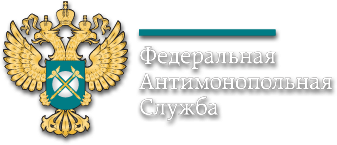 ПРОТОКОЛ заседания Общественного совета при Тамбовском УФАС   России 31.03.2023                                                                                                                            № 18                                                                             					     г. ТамбовПредседательствующий -                            О.М. КрохинПрисутствовали:члены Общественного совета                      А.В. Пустовалов, А.Ю. Кузнецов,      при Тамбовском УФАС России                   Е.В. Стома (представитель Л.В. Сенниковой),                                                                         А.В. Коваленко,   Т.А. Разумовская,                                                                                                                                                 Р.В. Зелепукинпредставители Тамбовского УФАС России:                        Е.А. Гречишникова,  С.В. Мазаева,                                                                          К.И. Мурзин представитель Роскомнадзора                     Ю.М. Воропаевапо Тамбовской области                                                                                                                                          I.  Рассмотрение вопросов, касающихся проблем маркировки интернет-рекламы(О.М. Крохин, Е.А. Гречишникова,  Е.В. Стома, А.Ю. Кузнецов, Ю.М. Воропаева)Докладчики: Е.В. Стома, А.Ю. КузнецовРешили: Подготовить и направить в Роскомнадзор от имени Общественного совета                обращение по  разъяснению вопросов маркировки рекламы.	Ответственные:  С.В. Мазаева, К.И. Мурзин, Л.В. СенниковаII. О результатах деятельности Тамбовского УФАС России за 2022 год  (Е.А. Гречишникова, О.М. Крохин, А.В.  Пустовалов, Т.А. Разумовская)Докладчик:  Е.А. ГречишниковаРешили: Принять информацию руководителя Тамбовского УФАС России Е.А.                Гречишниковой к сведению.III. О состоянии внедрения антимонопольного комплаенса в органах власти Тамбовской области (Е.А. Гречишникова, О.М. Крохин, С.В. Мазаева)Докладчик:  С.В. МазаеваРешили: Принять информацию заместителя руководителя-начальника отдела               антимонопольного контроля хозяйствующих субъектов Тамбовского УФАС               России С.В. Мазаевой к сведению.IV. Обсуждение аналитической справки по результатам анализа организации Тамбовским УФАС России антимонопольного комплаенса в 2022 году  (Е.А. Гречишникова, О.М. Крохин, С.В. Мазаева)Докладчик:  С.В. МазаеваРешили: Принять информацию заместителя руководителя-начальника отдела                антимонопольного контроля хозяйствующих субъектов Тамбовского УФАС                России С.В. Мазаевой к сведению.V. Разное (Е.А. Гречишникова, О.М. Крохин, члены Общественного совета)	Члены Общественного совета обсудили проблемы технологического присоединения к электрическим сетям объектов предпринимательского сообщества.Решили:  1. Членам Общественного совета направить в Тамбовское УФАС России информацию о юридических лицах и индивидуальных предпринимателях, столкнувшихся с проблемой технологического присоединения своих объектов к электрическим сетям.	      2. Пригласить на следующее заседание Общественного совета представителя ПАО «Россети Центр» для обсуждения вопроса о своевременном технологическом присоединении объектов к электрическим сетям.Председатель Общественного совета при  Тамбовском УФАС России                                                                        О.М. Крохин